                     جامعة صفاقس	      المعهد العالي للفنون و الحرف بصفاقس                 إدارة التربصات  السنة الجامعية :  2019-2018جذاذة تقييم تربص أو تكوين بالتداولملحق للاتفاقية التربص أو التكوين بالتداول بالإدارات أو المنشآت العمومية أو الخاصةالطــــالب (ـة) :الاسم واللقب  : ........................................................................................................................................رقم بطاقة التعريف الوطنية  :....................................الشهادة  أو المسلك ...............................................................................................................................................الاختصاص : ..................................................................................................................................................تاطير الطــــالب (ـة) مؤمن من قبل :موضوع التربص أو التكوين بالتداول : ................................................................................................................................................................ ......................................................................................................................................................................مدة التربص أو التكوين بالتداول : ........................................................................................................................................................................التقييـــــم :  ملاحظات المؤطر المهني : ...........................................................................................................................................................................................................................................................................................................................................................................................................................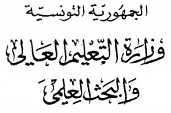 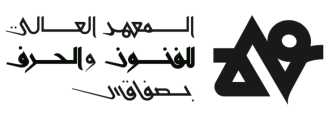 المعهد العالي للفنون والحرف بصفاقس ويمثله :هيكل الاستقبال ويمثله :الاسم واللقب :.... ......................................................الاسم واللقب : ............................................................................................الوظيفة :................................................................الوظيفة : ...................................................................................................الهاتف :..................................................................الهاتف : ...................................................................................................البريد الكتروني : .......................................................البريد الكتروني  : ..............................................................مجالات التقييملا إجابةضعيفمتوسطحسنحسن جدا1  .القدرة على التواصل2 . المعارف العلمية والتكنولوجية3 . الكفاءات المتعلقة بالنشاطات الواجب إنجازها4 . المواظبة التقييم الإجمالي . القدرة على إنجاز المهمة على أحسن وجه 5  .الحافز    6 7 . التأقلم والوتيرة والقدرة على العمل التقييم الإجماليإمضاء المؤطر المهني .......................................................إمضاء وختم  المسؤول عن هيكل الاستقبال ...............................................Adresse : 34 Avenue 5 Août - 3002 Sfax - TUNISIETéléphone : 216 74 299 511  Fax : 216 74 297 286Site web : www.isams.rnu.tn01العنوان: 34 شارع 5 أوت - 3002 صفاقس تونس  -  الهاتف: 216 74 299 511  الفاكس: 216 74 297 286www.isams.rnu.tn   موقع الواب: